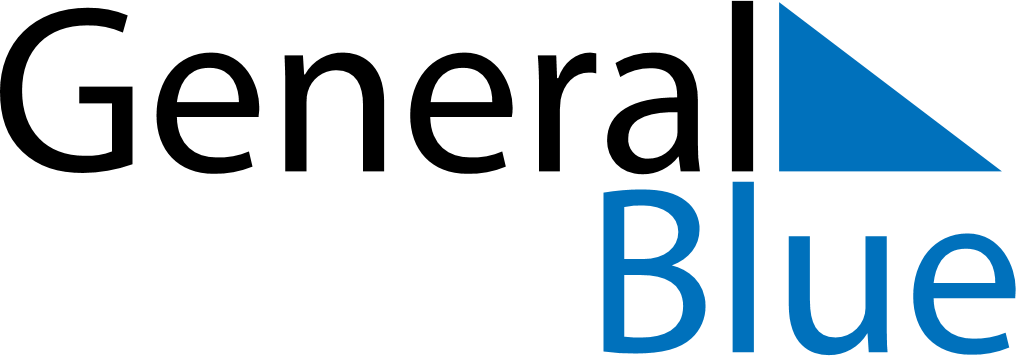 November 2024November 2024November 2024November 2024November 2024November 2024Nampula, Nampula, MozambiqueNampula, Nampula, MozambiqueNampula, Nampula, MozambiqueNampula, Nampula, MozambiqueNampula, Nampula, MozambiqueNampula, Nampula, MozambiqueSunday Monday Tuesday Wednesday Thursday Friday Saturday 1 2 Sunrise: 4:46 AM Sunset: 5:26 PM Daylight: 12 hours and 39 minutes. Sunrise: 4:46 AM Sunset: 5:26 PM Daylight: 12 hours and 39 minutes. 3 4 5 6 7 8 9 Sunrise: 4:46 AM Sunset: 5:26 PM Daylight: 12 hours and 40 minutes. Sunrise: 4:45 AM Sunset: 5:27 PM Daylight: 12 hours and 41 minutes. Sunrise: 4:45 AM Sunset: 5:27 PM Daylight: 12 hours and 42 minutes. Sunrise: 4:45 AM Sunset: 5:27 PM Daylight: 12 hours and 42 minutes. Sunrise: 4:44 AM Sunset: 5:28 PM Daylight: 12 hours and 43 minutes. Sunrise: 4:44 AM Sunset: 5:28 PM Daylight: 12 hours and 44 minutes. Sunrise: 4:44 AM Sunset: 5:29 PM Daylight: 12 hours and 44 minutes. 10 11 12 13 14 15 16 Sunrise: 4:43 AM Sunset: 5:29 PM Daylight: 12 hours and 45 minutes. Sunrise: 4:43 AM Sunset: 5:30 PM Daylight: 12 hours and 46 minutes. Sunrise: 4:43 AM Sunset: 5:30 PM Daylight: 12 hours and 47 minutes. Sunrise: 4:43 AM Sunset: 5:30 PM Daylight: 12 hours and 47 minutes. Sunrise: 4:43 AM Sunset: 5:31 PM Daylight: 12 hours and 48 minutes. Sunrise: 4:43 AM Sunset: 5:31 PM Daylight: 12 hours and 48 minutes. Sunrise: 4:42 AM Sunset: 5:32 PM Daylight: 12 hours and 49 minutes. 17 18 19 20 21 22 23 Sunrise: 4:42 AM Sunset: 5:32 PM Daylight: 12 hours and 50 minutes. Sunrise: 4:42 AM Sunset: 5:33 PM Daylight: 12 hours and 50 minutes. Sunrise: 4:42 AM Sunset: 5:33 PM Daylight: 12 hours and 51 minutes. Sunrise: 4:42 AM Sunset: 5:34 PM Daylight: 12 hours and 51 minutes. Sunrise: 4:42 AM Sunset: 5:35 PM Daylight: 12 hours and 52 minutes. Sunrise: 4:42 AM Sunset: 5:35 PM Daylight: 12 hours and 52 minutes. Sunrise: 4:42 AM Sunset: 5:36 PM Daylight: 12 hours and 53 minutes. 24 25 26 27 28 29 30 Sunrise: 4:42 AM Sunset: 5:36 PM Daylight: 12 hours and 54 minutes. Sunrise: 4:42 AM Sunset: 5:37 PM Daylight: 12 hours and 54 minutes. Sunrise: 4:42 AM Sunset: 5:37 PM Daylight: 12 hours and 55 minutes. Sunrise: 4:42 AM Sunset: 5:38 PM Daylight: 12 hours and 55 minutes. Sunrise: 4:42 AM Sunset: 5:38 PM Daylight: 12 hours and 55 minutes. Sunrise: 4:43 AM Sunset: 5:39 PM Daylight: 12 hours and 56 minutes. Sunrise: 4:43 AM Sunset: 5:39 PM Daylight: 12 hours and 56 minutes. 